Сведенияо наличии оборудованных учебных кабинетов в подразделе «Материально-техническое обеспечение и оснащенность образовательного процесса»09.03.02  Информационные системы и технрологии  (профиль «Информационные системы и технологии на транспорте») (2020 год приёма)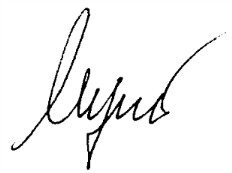 И. о. заведующего кафедрой АСУ													Э. К. ЛецкийКодНаименование специальности, направления подготовкиНаименование дисциплины (модуля), практик в соответствии с учебным планомНаименование специальных  помещений и помещений для самостоятельной работыОснащенность специальных помещений и помещений для самостоятельной работыПриспособленность помещений для использования инвалидами и лицами с ограниченными возможностями здоровья09.03.02Информатика и вычислительная техника. Автоматизированные системы обработки информации и управленияИностранный язык1.Учебная аудитория для проведения занятий лекционного типа, групповых и индивидуальных консультаций ауд. 1528.2. Учебная аудитория групповых и индивидуальных консультаций ауд.1518.1. ПК, проектор, проекторный экран, маркерная доска.2. Меловая доска.-09.03.02Информатика и вычислительная техника. Автоматизированные системы обработки информации и управленияИстория религий народов РоссииЛекционная аудитория 15432. Учебная аудитория для проведения занятий лекционного типа ауд. 1334

проектор - 1 шт., маркерная доска - 1 шт., колонки – 2 шт., экран Интерактивная панель, 2 LCD панели, трибуна, оснащенная монитором, проектор, проекторная доска, маркерная доска, ПК - 2шт.-09.03.02Информатика и вычислительная техника. Автоматизированные системы обработки информации и управленияФилософияУчебная аудитория для проведения занятий лекционного типа, групповых и индивидуальных консультаций№ 1523Аудио-визуальный комплекс, меловая доска-09.03.02Информатика и вычислительная техника. Автоматизированные системы обработки информации и управленияСоциологияУчебная аудитория для проведения занятий лекционного типа, групповых и индивидуальных консультаций№1541Проектор, маркерная доска, ПК - 1-09.03.02Информатика и вычислительная техника. Автоматизированные системы обработки информации и управленияПравоведениеУчебная аудитория для проведения занятий лекционного типа, групповых и индивидуальных консультаций№1541Проектор, маркерная доска, ПК - 1-09.03.02Информатика и вычислительная техника. Автоматизированные системы обработки информации и управленияМатематикаУчебная аудитория для проведения занятий лекционного типа, занятий семинарского типа, групповых и индивидуальных консультаций, текущего контроля и промежуточной аттестации № 1334маркерная доска, мультимедиа-проектор, рулонный настенный экран, акустическая система, тач-панель-09.03.02Информатика и вычислительная техника. Автоматизированные системы обработки информации и управленияФизика"№ 14209 Учебная аудитория для проведения занятий лекционного типа(вход 1 – № 14209-1, вход 2 - № 14209-2)"Аудио-визуальный комплекс: документ камера – 1 шт., презентер – 1 шт., микрофоны – 3 шт., ПК – 2 шт., проектор – 1 шт., проекторная доска (экран) – 1 шт., LCD панели – 2 шт.; интерактивная доска – 1 шт.; звуковое оборудование; меловая доска – 1 шт.; видеокамеры перекрестной трансляции – 2 шт.-09.03.02Информатика и вычислительная техника. Автоматизированные системы обработки информации и управленияИнформатикаУчебная аудитория для проведения занятий лекционного типа, групповых и индивидуальных консультаций № 1329Аудиовизуальное оборудование для аудитории – 1 комплект, ПК - 1 шт., проектор – 1 шт., экран проекционный - 1 шт., кондиционер - 1 шт., маркерная доска - 1 шт.-09.03.02Информатика и вычислительная техника. Автоматизированные системы обработки информации и управленияЯзыки программирования высокого уровняУчебная аудитория для проведения занятий лекционного типа, занятий семинарского типа, курсового проектирования (выполнения курсовых работ), групповых и индивидуальных консультаций, текущего контроля и промежуточной аттестации № 1306, № 1313№ 1306: аудиовизуальное оборудование – 1 шт.,акустическая система (2 колонки) – 1 шт.,ПК преподавателя – 1 шт.,монитор – 1 шт.,экран для проектора – 1 шт.,проектор – 1 шт.,маркерная доска – 2 шт.,интерактивная доска – 1 шт.№1313:ПК – 14 шт.,ПК преподавателя – 1 шт.,проектор – 1 шт.,экран для проектора – 1 шт.,маркерная доска – 2 шт.,кондиционер – 1 шт.-09.03.02Информатика и вычислительная техника. Автоматизированные системы обработки информации и управленияПрограммированиеУчебная аудитория для проведения занятий лекционного типа, групповых и индивидуальных консультаций№1323Аудио-визуальный комплекс, сплиттер, проектор, экран проекционный, маркерная доска , 2 LCD плазмы (телевизора), ПК - 1, управляющий ПЭВМ.-09.03.02Информатика и вычислительная техника. Автоматизированные системы обработки информации и управленияЭлектротехникаУчебная аудитория для проведения занятий лекционного типа, групповых и индивидуальных консультаций№1323Аудио-визуальный комплекс, сплиттер, проектор, экран проекционный, маркерная доска , 2 LCD плазмы (телевизора), ПК - 1, управляющий ПЭВМ.-09.03.02Информатика и вычислительная техника. Автоматизированные системы обработки информации и управленияЭлектроникаУчебная аудитория для проведения занятий лекционного типа, групповых и индивидуальных консультаций№1323Аудио-визуальный комплекс, сплиттер, проектор, экран ля проектора, маркерная доска , 2 LCD плазмы (телевизора), ПК - 1, управляющий ПЭВМ.-09.03.02Информатика и вычислительная техника. Автоматизированные системы обработки информации и управленияБезопасность жизнедеятельности Учебная аудитория для проведения занятий лекционного типа, ауд. 1541 Проектор, маркерная доска, ПК, проектная доска, меловая доска.-09.03.02Информатика и вычислительная техника. Автоматизированные системы обработки информации и управленияОсновы вычислительной техникиУчебная аудитория для проведения занятий лекционного типа, групповых и индивидуальных консультаций№1329Аудиовизуальное оборудование для аудитории – 1 комплект, ПК - 1 шт., проектор – 1 шт., экран проекционный - 1 шт., кондиционер - 1 шт., маркерная доска - 1 шт.-09.03.02Информатика и вычислительная техника. Автоматизированные системы обработки информации и управления Компьютерная графикаУчебная аудитория для проведения занятий лекционного типа, занятий семинарского типа, курсового проектирования (выполнения курсовых работ), групповых и индивидуальных консультаций, текущего контроля и промежуточной аттестации № 1306, № 1313№ 1306: аудиовизуальное оборудование – 1 шт.,акустическая система (2 колонки) – 1 шт.,ПК преподавателя – 1 шт.,монитор – 1 шт.,экран для проектора – 1 шт.,проектор – 1 шт.,маркерная доска – 2 шт.,интерактивная доска – 1 шт.№1313:ПК – 14 шт.,ПК преподавателя – 1 шт.,проектор – 1 шт.,экран для проектора – 1 шт.,маркерная доска – 2 шт.,кондиционер – 1 шт.-09.03.02Информатика и вычислительная техника. Автоматизированные системы обработки информации и управленияОперационные системыУчебная аудитория для проведения занятий лекционного типа, занятий семинарского типа, курсового проектирования (выполнения курсовых работ), групповых и индивидуальных консультаций, текущего контроля и промежуточной аттестации № 1306, № 1313№ 1306: аудиовизуальное оборудование – 1 шт.,акустическая система (2 колонки) – 1 шт.,ПК преподавателя – 1 шт.,монитор – 1 шт.,экран для проектора – 1 шт.,проектор – 1 шт.,маркерная доска – 2 шт.,интерактивная доска – 1 шт.№1313:ПК – 14 шт.,ПК преподавателя – 1 шт.,проектор – 1 шт.,экран для проектора – 1 шт.,маркерная доска – 2 шт.,кондиционер – 1 шт.-09.03.02Информатика и вычислительная техника. Автоматизированные системы обработки информации и управленияСистемы искусственного интеллектаУчебная аудитория для проведения занятий лекционного типа, занятий семинарского типа, курсового проектирования (выполнения курсовых работ), групповых и индивидуальных консультаций, текущего контроля и промежуточной аттестации № 1306, № 1408№ 1306: аудиовизуальное оборудование – 1 шт.,акустическая система (2 колонки) – 1 шт.,ПК преподавателя – 1 шт.,монитор – 1 шт.,экран для проектора – 1 шт.,проектор – 1 шт.,маркерная доска – 2 шт.,интерактивная доска – 1 шт.№1408: проектор – 1 шт.,ПК преподавателя – 1 шт.,монитор – 15 шт.,ПК – 14 шт.,компьютерные колонки – 2 шт.,экран для проектора – 1 шт.,маркерная доска – 1 шт.,кондиционер – 1 шт.-09.03.02Информатика и вычислительная техника. Автоматизированные системы обработки информации и управленияСистемы реального времениУчебная аудитория для проведения занятий лекционного типа, занятий семинарского типа, курсового проектирования (выполнения курсовых работ), групповых и индивидуальных консультаций, текущего контроля и промежуточной аттестации № 1306№ 1306: аудиовизуальное оборудование – 1 шт.,акустическая система (2 колонки) – 1 шт.,ПК преподавателя – 1 шт.,монитор – 1 шт.,экран для проектора – 1 шт.,проектор – 1 шт.,маркерная доска – 2 шт.,интерактивная доска – 1 шт.-09.03.02Информатика и вычислительная техника. Автоматизированные системы обработки информации и управленияАвтоматизированные системы испытаний объектов транспортаУчебная аудитория для проведения занятий лекционного типа, занятий семинарского типа, курсового проектирования (выполнения курсовых работ), групповых и индивидуальных консультаций, текущего контроля и промежуточной аттестации № 1306№ 1306: аудиовизуальное оборудование – 1 шт.,акустическая система (2 колонки) – 1 шт.,ПК преподавателя – 1 шт.,монитор – 1 шт.,экран для проектора – 1 шт.,проектор – 1 шт.,маркерная доска – 2 шт.,интерактивная доска – 1 шт.-09.03.02Информатика и вычислительная техника. Автоматизированные системы обработки информации и управленияИнформационные хранилища и аналитические системы на транспортеУчебная аудитория для проведения занятий лекционного типа, занятий семинарского типа, курсового проектирования (выполнения курсовых работ), групповых и индивидуальных консультаций, текущего контроля и промежуточной аттестации № 1306№ 1306: аудиовизуальное оборудование – 1 шт.,акустическая система (2 колонки) – 1 шт.,ПК преподавателя – 1 шт.,монитор – 1 шт.,экран для проектора – 1 шт.,проектор – 1 шт.,маркерная доска – 2 шт.,интерактивная доска – 1 шт.-09.03.02Информатика и вычислительная техника. Автоматизированные системы обработки информации и управленияТеоретические основы автоматизированного управленияУчебная аудитория для проведения занятий лекционного типа, занятий семинарского типа, курсового проектирования (выполнения курсовых работ), групповых и индивидуальных консультаций, текущего контроля и промежуточной аттестации № 1306№ 1306: аудиовизуальное оборудование – 1 шт.,акустическая система (2 колонки) – 1 шт.,ПК преподавателя – 1 шт.,монитор – 1 шт.,экран для проектора – 1 шт.,проектор – 1 шт.,маркерная доска – 2 шт.,интерактивная доска – 1 шт.-09.03.02Информатика и вычислительная техника. Автоматизированные системы обработки информации и управленияСистемы поддержки принятия решенийУчебная аудитория для проведения занятий лекционного типа, занятий семинарского типа, курсового проектирования (выполнения курсовых работ), групповых и индивидуальных консультаций, текущего контроля и промежуточной аттестации № 1306№ 1306: аудиовизуальное оборудование – 1 шт.,акустическая система (2 колонки) – 1 шт.,ПК преподавателя – 1 шт.,монитор – 1 шт.,экран для проектора – 1 шт.,проектор – 1 шт.,маркерная доска – 2 шт.,интерактивная доска – 1 шт.-09.03.02Информатика и вычислительная техника. Автоматизированные системы обработки информации и управленияПроектирование баз данныхУчебная аудитория для проведения занятий лекционного типа, занятий семинарского типа, курсового проектирования (выполнения курсовых работ), групповых и индивидуальных консультаций, текущего контроля и промежуточной аттестации № 1306, № 1407 № 1306: аудиовизуальное оборудование – 1 шт.,акустическая система (2 колонки) – 1 шт.,ПК преподавателя – 1 шт.,монитор – 1 шт.,экран для проектора – 1 шт.,проектор – 1 шт.,маркерная доска – 2 шт.,интерактивная доска – 1 шт.№ 1407: ноутбук преподавателя – 1 шт.,монитор – 13 шт.,ПК – 13 шт.,проектор – 1 шт.,экран для проектора – 1 шт.,маркерная доска – 1 шт.,кондиционер – 1 шт.Компьютерная техника подключена к сети «Интернет» и обеспечивает доступ в ЭИОС РУТ.-09.03.02Информатика и вычислительная техника. Автоматизированные системы обработки информации и управленияИнформационные  технологии проектирования ИСУчебная аудитория для проведения занятий лекционного типа, занятий семинарского типа, курсового проектирования (выполнения курсовых работ), групповых и индивидуальных консультаций, текущего контроля и промежуточной аттестации № 1306, № 1313№ 1306: аудиовизуальное оборудование – 1 шт.,акустическая система (2 колонки) – 1 шт.,ПК преподавателя – 1 шт.,монитор – 1 шт.,экран для проектора – 1 шт.,проектор – 1 шт.,маркерная доска – 2 шт.,интерактивная доска – 1 шт.№1313:ПК – 14 шт.,ПК преподавателя – 1 шт.,проектор – 1 шт.,экран для проектора – 1 шт.,маркерная доска – 2 шт.,кондиционер – 1 шт.-09.03.02Информатика и вычислительная техника. Автоматизированные системы обработки информации и управленияЭкономика фирмы Учебная аудитория для проведения занятий лекционного типа, ауд. 1540 2 телевизора, 1 проектор, маркерная доска, ПК, проектная доска, меловая доска.-09.03.02Информатика и вычислительная техника. Автоматизированные системы обработки информации и управленияФизическая культура и спорт127994, Россия, г.Москва, ул. Новосущёвская, 24, Дом спорта МИИТГимнастические маты, надувные мячи, гимнастические палки, скакалки, шведская стенка, гантели, бассейн, тренажёрный зал.-09.03.02Информатика и вычислительная техника. Автоматизированные системы обработки информации и управленияАссемблерУчебная аудитория для проведения занятий лекционного типа, занятий семинарского типа, курсового проектирования (выполнения курсовых работ), групповых и индивидуальных консультаций, текущего контроля и промежуточной аттестации № 1306, № 1313№ 1306: аудиовизуальное оборудование – 1 шт.,акустическая система (2 колонки) – 1 шт.,ПК преподавателя – 1 шт.,монитор – 1 шт.,экран для проектора – 1 шт.,проектор – 1 шт.,маркерная доска – 2 шт.,интерактивная доска – 1 шт.№1313:ПК – 14 шт.,ПК преподавателя – 1 шт.,проектор – 1 шт.,экран для проектора – 1 шт.,маркерная доска – 2 шт.,кондиционер – 1 шт.-09.03.02Информатика и вычислительная техника. Автоматизированные системы обработки информации и управленияЭкологияУчебная аудитория (компьютерный класс) №15402 телевизора, 1 проектор, маркерная доска, ПК – 1 шт., проектная доска, меловая доска.-09.03.02Информатика и вычислительная техника. Автоматизированные системы обработки информации и управленияЭкономикаУчебная аудитория для проведения занятий лекционного типа, занятий семинарского типа, курсового проектирования (выполнения курсовых работ), групповых и индивидуальных консультаций, текущего контроля и промежуточной аттестации № 1523 1. Меловая доска, проектор, ПК – 1 шт., проектный экран, 2 телевизора-09.03.02Информатика и вычислительная техника. Автоматизированные системы обработки информации и управленияПолитологияУчебная аудитория для проведения занятий лекционного типа, занятий семинарского типа, курсового проектирования (выполнения курсовых работ), групповых и индивидуальных консультаций, текущего контроля и промежуточной аттестации № 1528 ПК – 1 шт., проектор, проекторный экран, маркерная доска.-09.03.02Информатика и вычислительная техника. Автоматизированные системы обработки информации и управленияПсихологияУчебная аудитория для проведения занятий лекционного типа, групповых и индивидуальных консультаций №1541Проектор, маркерная доска, ПК - 1-09.03.02Информатика и вычислительная техника. Автоматизированные системы обработки информации и управленияТеория вероятностей и математическая статистикаУчебная аудитория для проведения занятий лекционного типа, занятий семинарского типа, курсового проектирования (выполнения курсовых работ), групповых и индивидуальных консультаций, текущего контроля и промежуточной аттестации № 1306 № 1306: аудиовизуальное оборудование – 1 шт.,акустическая система (2 колонки) – 1 шт.,ПК преподавателя – 1 шт.,монитор – 1 шт.,экран для проектора – 1 шт.,проектор – 1 шт.,маркерная доска – 2 шт.,интерактивная доска – 1 шт.-09.03.02Информатика и вычислительная техника. Автоматизированные системы обработки информации и управленияМатематическая логика и теория алгоритмовУчебная аудитория для проведения занятий лекционного типа, занятий семинарского типа, курсового проектирования (выполнения курсовых работ), групповых и индивидуальных консультаций, текущего контроля и промежуточной аттестации № 1306, № 1408№ 1306: аудиовизуальное оборудование – 1 шт.,акустическая система (2 колонки) – 1 шт.,ПК преподавателя – 1 шт.,монитор – 1 шт.,экран для проектора – 1 шт.,проектор – 1 шт.,маркерная доска – 2 шт.,интерактивная доска – 1 шт.№1408: проектор – 1 шт.,ПК преподавателя – 1 шт.,монитор – 15 шт.,ПК – 14 шт.,компьютерные колонки – 2 шт.,экран для проектора – 1 шт.,маркерная доска – 1 шт.,кондиционер – 1 шт.-09.03.02Информатика и вычислительная техника. Автоматизированные системы обработки информации и управленияИмитационное моделирование информационных системУчебная аудитория для проведения занятий лекционного типа, занятий семинарского типа, курсового проектирования (выполнения курсовых работ), групповых и индивидуальных консультаций, текущего контроля и промежуточной аттестации № 1306, № 1408№ 1306: аудиовизуальное оборудование – 1 шт.,акустическая система (2 колонки) – 1 шт.,ПК преподавателя – 1 шт.,монитор – 1 шт.,экран для проектора – 1 шт.,проектор – 1 шт.,маркерная доска – 2 шт.,интерактивная доска – 1 шт.№1408: проектор – 1 шт.,ПК преподавателя – 1 шт.,монитор – 15 шт.,ПК – 14 шт.,компьютерные колонки – 2 шт.,экран для проектора – 1 шт.,маркерная доска – 1 шт.,кондиционер – 1 шт.-09.03.02Информатика и вычислительная техника. Автоматизированные системы обработки информации и управленияМетрология, стандартизация и сертификацияУчебная аудитория (компьютерный класс) №1527ПК – 1 шт., усилитель, интерактивная доска, проектор, меловая доска-09.03.02Информатика и вычислительная техника. Автоматизированные системы обработки информации и управленияТехнологии программированияУчебная аудитория для проведения занятий лекционного типа, практических занятий, лабораторных работ№ 1330Аудиовизуальное оборудование для аудитории – 1 комплект, ПК - 23 шт., проектор – 1 шт., экран проекционный - 1 шт., принтер – 1 шт., маркерная доска - 1 шт.-09.03.02Информатика и вычислительная техника. Автоматизированные системы обработки информации и управленияЦифровые технологииУчебная аудитория для проведения занятий лекционного типа, групповых и индивидуальных консультаций № 1329Аудиовизуальное оборудование для аудитории – 1 комплект, ПК - 1 шт., проектор – 1 шт., экран проекционный - 1 шт., кондиционер - 1 шт., маркерная доска - 1 шт.-09.03.02Информатика и вычислительная техника. Автоматизированные системы обработки информации и управленияОрганизация и планирование производстваУчебная аудитория для проведения занятий лекционного типа, занятий семинарского типа, курсового проектирования (выполнения курсовых работ), групповых и индивидуальных консультаций, текущего контроля и промежуточной аттестации № 1306, № 1313, № 1407№ 1306: аудиовизуальное оборудование – 1 шт.,акустическая система (2 колонки) – 1 шт.,ПК преподавателя – 1 шт.,монитор – 1 шт.,экран для проектора – 1 шт.,проектор – 1 шт.,маркерная доска – 2 шт.,интерактивная доска – 1 шт.№1313:ПК – 14 шт.,ПК преподавателя – 1 шт.,проектор – 1 шт.,экран для проектора – 1 шт.,маркерная доска – 2 шт.,кондиционер – 1 шт.№ 1407: ноутбук преподавателя – 1 шт.,монитор – 13 шт.,ПК – 13 шт.,проектор – 1 шт.,экран для проектора – 1 шт.,маркерная доска – 1 шт.,кондиционер – 1 шт.Компьютерная техника подключена к сети «Интернет» и обеспечивает доступ в ЭИОС РУТ.-09.03.02Информатика и вычислительная техника. Автоматизированные системы обработки информации и управленияОбеспечение качества данныхУчебная аудитория для проведения занятий лекционного типа, занятий семинарского типа, курсового проектирования (выполнения курсовых работ), групповых и индивидуальных консультаций, текущего контроля и промежуточной аттестации № 1306, № 1408№ 1306: аудиовизуальное оборудование – 1 шт.,акустическая система (2 колонки) – 1 шт.,ПК преподавателя – 1 шт.,монитор – 1 шт.,экран для проектора – 1 шт.,проектор – 1 шт.,маркерная доска – 2 шт.,интерактивная доска – 1 шт.№1408: проектор – 1 шт.,ПК преподавателя – 1 шт.,монитор – 15 шт.,ПК – 14 шт.,компьютерные колонки – 2 шт.,экран для проектора – 1 шт.,маркерная доска – 1 шт.,кондиционер – 1 шт.-09.03.02Основы инженерной психологииУчебная аудитория для проведения занятий лекционного типа, занятий семинарского типа, курсового проектирования (выполнения курсовых работ), групповых и индивидуальных консультаций, текущего контроля и промежуточной аттестации № 1306аудиовизуальное оборудование – 1 шт.,акустическая система (2 колонки) – 1 шт.,ПК преподавателя – 1 шт.,монитор – 1 шт.,экран для проектора – 1 шт.,проектор – 1 шт.,маркерная доска – 2 шт.,интерактивная доска – 1 шт.Основы инженерной психологии-09.03.02Информатика и вычислительная техника. Автоматизированные системы обработки информации и управленияТеория информации и кодированияУчебная аудитория для проведения занятий лекционного типа, занятий семинарского типа, курсового проектирования (выполнения курсовых работ), групповых и индивидуальных консультаций, текущего контроля и промежуточной аттестации № 1306, № 1407№ 1306: аудиовизуальное оборудование – 1 шт.,акустическая система (2 колонки) – 1 шт.,ПК преподавателя – 1 шт.,монитор – 1 шт.,экран для проектора – 1 шт.,проектор – 1 шт.,маркерная доска – 2 шт.,интерактивная доска – 1 шт.№ 1407: ноутбук преподавателя – 1 шт.,монитор – 13 шт.,ПК – 13 шт.,проектор – 1 шт.,экран для проектора – 1 шт.,маркерная доска – 1 шт.,кондиционер – 1 шт.-09.03.02Информатика и вычислительная техника. Автоматизированные системы обработки информации и управленияАрхитектура информационных системУчебная аудитория для проведения занятий лекционного типа, занятий семинарского типа, курсового проектирования (выполнения курсовых работ), групповых и индивидуальных консультаций, текущего контроля и промежуточной аттестации № 1306, № 1313№ 1306: аудиовизуальное оборудование – 1 шт.,акустическая система (2 колонки) – 1 шт.,ПК преподавателя – 1 шт.,монитор – 1 шт.,экран для проектора – 1 шт.,проектор – 1 шт.,маркерная доска – 2 шт.,интерактивная доска – 1 шт.№1313:ПК – 14 шт.,ПК преподавателя – 1 шт.,проектор – 1 шт.,экран для проектора – 1 шт.,маркерная доска – 2 шт.,кондиционер – 1 шт.-09.03.02Информатика и вычислительная техника. Автоматизированные системы обработки информации и управленияБазы данныхУчебная аудитория для проведения занятий лекционного типа, групповых и индивидуальных консультаций№1329Аудиовизуальное оборудование для аудитории – 1 комплект, ПК - 1 шт., проектор – 1 шт., экран проекционный - 1 шт., кондиционер - 1 шт., маркерная доска - 1 шт.-09.03.02Информатика и вычислительная техника. Автоматизированные системы обработки информации и управленияСхемотехника цифровых схемУчебная аудитория для проведения занятий лекционного типа, групповых и индивидуальных консультаций№1329Аудиовизуальное оборудование для аудитории – 1 комплект, ПК - 1 шт., проектор – 1 шт., экран проекционный - 1 шт., кондиционер - 1 шт., маркерная доска - 1 шт.-09.03.02Информатика и вычислительная техника. Автоматизированные системы обработки информации и управленияТеория информационных процессов и системУчебная аудитория для проведения занятий лекционного типа, занятий семинарского типа, курсового проектирования (выполнения курсовых работ), групповых и индивидуальных консультаций, текущего контроля и промежуточной аттестации № 1306, № 1407№ 1306: аудиовизуальное оборудование – 1 шт.,акустическая система (2 колонки) – 1 шт.,ПК преподавателя – 1 шт.,монитор – 1 шт.,экран для проектора – 1 шт.,проектор – 1 шт.,маркерная доска – 2 шт.,интерактивная доска – 1 шт.№ 1407: ноутбук преподавателя – 1 шт.,монитор – 13 шт.,ПК – 13 шт.,проектор – 1 шт.,экран для проектора – 1 шт.,маркерная доска – 1 шт.,кондиционер – 1 шт.-09.03.02Информатика и вычислительная техника. Автоматизированные системы обработки информации и управленияТеории принятия решенийУчебная аудитория для проведения занятий лекционного типа, занятий семинарского типа, курсового проектирования (выполнения курсовых работ), групповых и индивидуальных консультаций, текущего контроля и промежуточной аттестации № 1306, № 1313№ 1306: аудиовизуальное оборудование – 1 шт.,акустическая система (2 колонки) – 1 шт.,ПК преподавателя – 1 шт.,монитор – 1 шт.,экран для проектора – 1 шт.,проектор – 1 шт.,маркерная доска – 2 шт.,интерактивная доска – 1 шт.№1313:ПК – 14 шт.,ПК преподавателя – 1 шт.,проектор – 1 шт.,экран для проектора – 1 шт.,маркерная доска – 2 шт.,кондиционер – 1 шт.-09.03.02Информатика и вычислительная техника. Автоматизированные системы обработки информации и управленияТехнологии электронного обмена даннымиУчебная аудитория для проведения занятий лекционного типа, занятий семинарского типа, курсового проектирования (выполнения курсовых работ), групповых и индивидуальных консультаций, текущего контроля и промежуточной аттестации № 1306, №1116№ 1306: аудиовизуальное оборудование – 1 шт.,акустическая система (2 колонки) – 1 шт.,ПК преподавателя – 1 шт.,монитор – 1 шт.,экран для проектора – 1 шт.,проектор – 1 шт.,маркерная доска – 2 шт.,интерактивная доска – 1 шт.№ 1116:плазменный телевизор – 1 шт.,ПК преподавателя – 1 шт.,ноутбук – 11 шт.,монитор – 1 шт.,проектор – 1 шт.,экран для проектора – 1 шт.,интерактивная доска – 1 шт.,проектор для интерактивной доски – 1 шт.,микшерский пульт – 1 шт.,система видеоконференцсвязи – 1 шт.,переключатель/согласователь напряжений для проведения вебинаров – 1 шт.,веб-камера на кронштейне для системы видеоконференцсвязи – 1 шт.,маркерная доска – 1 шт.,кондиционер – 1 шт.-09.03.02Информатика и вычислительная техника. Автоматизированные системы обработки информации и управленияИнфокоммуникационные системы и сетиУчебная аудитория для проведения занятий лекционного типа, занятий семинарского типа, курсового проектирования (выполнения курсовых работ), групповых и индивидуальных консультаций, текущего контроля и промежуточной аттестации № 1306, №1116№ 1306: аудиовизуальное оборудование – 1 шт.,акустическая система (2 колонки) – 1 шт.,ПК преподавателя – 1 шт.,монитор – 1 шт.,экран для проектора – 1 шт.,проектор – 1 шт.,маркерная доска – 2 шт.,интерактивная доска – 1 шт.№ 1116:плазменный телевизор – 1 шт.,ПК преподавателя – 1 шт.,ноутбук – 11 шт.,монитор – 1 шт.,проектор – 1 шт.,экран для проектора – 1 шт.,интерактивная доска – 1 шт.,проектор для интерактивной доски – 1 шт.,микшерский пульт – 1 шт.,система видеоконференцсвязи – 1 шт.,переключатель/согласователь напряжений для проведения вебинаров – 1 шт.,веб-камера на кронштейне для системы видеоконференцсвязи – 1 шт.,маркерная доска – 1 шт.,кондиционер – 1 шт.-09.03.02Информатика и вычислительная техника. Автоматизированные системы обработки информации и управленияКорпоративные информационные системыУчебная аудитория для проведения занятий лекционного типа, занятий семинарского типа, курсового проектирования (выполнения курсовых работ), групповых и индивидуальных консультаций, текущего контроля и промежуточной аттестации № 1306, № 1313№ 1306: аудиовизуальное оборудование – 1 шт.,акустическая система (2 колонки) – 1 шт.,ПК преподавателя – 1 шт.,монитор – 1 шт.,экран для проектора – 1 шт.,проектор – 1 шт.,маркерная доска – 2 шт.,интерактивная доска – 1 шт.№1313:ПК – 14 шт.,ПК преподавателя – 1 шт.,проектор – 1 шт.,экран для проектора – 1 шт.,маркерная доска – 2 шт.,кондиционер – 1 шт.-09.03.02Информатика и вычислительная техника. Автоматизированные системы обработки информации и управленияНадёжность информационных системУчебная аудитория для проведения занятий лекционного типа, занятий семинарского типа, курсового проектирования (выполнения курсовых работ), групповых и индивидуальных консультаций, текущего контроля и промежуточной аттестации № 1306, № 1407 № 1306: аудиовизуальное оборудование – 1 шт.,акустическая система (2 колонки) – 1 шт.,ПК преподавателя – 1 шт.,монитор – 1 шт.,экран для проектора – 1 шт.,проектор – 1 шт.,маркерная доска – 2 шт.,интерактивная доска – 1 шт.№ 1407: ноутбук преподавателя – 1 шт.,монитор – 13 шт.,ПК – 13 шт.,проектор – 1 шт.,экран для проектора – 1 шт.,маркерная доска – 1 шт.,кондиционер – 1 шт.Компьютерная техника подключена к сети «Интернет» и обеспечивает доступ в ЭИОС РУТ.-09.03.02Информатика и вычислительная техника. Автоматизированные системы обработки информации и управленияВысокопроизводительные вычислительные системы на транспортеУчебная аудитория для проведения занятий лекционного типа, занятий семинарского типа, курсового проектирования (выполнения курсовых работ), групповых и индивидуальных консультаций, текущего контроля и промежуточной аттестации № 1306, №1116№ 1306: аудиовизуальное оборудование – 1 шт.,акустическая система (2 колонки) – 1 шт.,ПК преподавателя – 1 шт.,монитор – 1 шт.,экран для проектора – 1 шт.,проектор – 1 шт.,маркерная доска – 2 шт.,интерактивная доска – 1 шт.№ 1116:плазменный телевизор – 1 шт.,ПК преподавателя – 1 шт.,ноутбук – 11 шт.,монитор – 1 шт.,проектор – 1 шт.,экран для проектора – 1 шт.,интерактивная доска – 1 шт.,проектор для интерактивной доски – 1 шт.,микшерский пульт – 1 шт.,система видеоконференцсвязи – 1 шт.,переключатель/согласователь напряжений для проведения вебинаров – 1 шт.,веб-камера на кронштейне для системы видеоконференцсвязи – 1 шт.,маркерная доска – 1 шт.,кондиционер – 1 шт.-09.03.02Информатика и вычислительная техника. Автоматизированные системы обработки информации и управленияЗащита информацииУчебная аудитория для проведения занятий лекционного типа, занятий семинарского типа, курсового проектирования (выполнения курсовых работ), групповых и индивидуальных консультаций, текущего контроля и промежуточной аттестации № 1306, № 1313№ 1306: аудиовизуальное оборудование – 1 шт.,акустическая система (2 колонки) – 1 шт.,ПК преподавателя – 1 шт.,монитор – 1 шт.,экран для проектора – 1 шт.,проектор – 1 шт.,маркерная доска – 2 шт.,интерактивная доска – 1 шт.№1313:ПК – 14 шт.,ПК преподавателя – 1 шт.,проектор – 1 шт.,экран для проектора – 1 шт.,маркерная доска – 2 шт.,кондиционер – 1 шт.-09.03.02Информатика и вычислительная техника. Автоматизированные системы обработки информации и управленияПроектирование информационных системУчебная аудитория для проведения занятий лекционного типа, занятий семинарского типа, курсового проектирования (выполнения курсовых работ), групповых и индивидуальных консультаций, текущего контроля и промежуточной аттестации № 1306, № 1313, № 1407 № 1306: аудиовизуальное оборудование – 1 шт.,акустическая система (2 колонки) – 1 шт.,ПК преподавателя – 1 шт.,монитор – 1 шт.,экран для проектора – 1 шт.,проектор – 1 шт.,маркерная доска – 2 шт.,интерактивная доска – 1 шт.№1313:ПК – 14 шт.,ПК преподавателя – 1 шт.,проектор – 1 шт.,экран для проектора – 1 шт.,маркерная доска – 2 шт.,кондиционер – 1 шт.№ 1407: ноутбук преподавателя – 1 шт.,монитор – 13 шт.,ПК – 13 шт.,проектор – 1 шт.,экран для проектора – 1 шт.,маркерная доска – 1 шт.,кондиционер – 1 шт.Компьютерная техника подключена к сети «Интернет» и обеспечивает доступ в ЭИОС РУТ.-09.03.02Информатика и вычислительная техника. Автоматизированные системы обработки информации и управленияЭлективные курсы по физической культуре и спорту127994, Россия, г.Москва, ул. Новосущёвская, 24, Дом спорта МИИТГимнастические маты, надувные мячи, гимнастические палки, скакалки, шведская стенка, гантели, бассейн, тренажёрный зал.-09.03.02Информатика и вычислительная техника. Автоматизированные системы обработки информации и управленияРусский язык и культура речи"1.Учебная аудитория для проведения занятий лекционного типа, групповых и индивидуальных консультаций ауд. 1518.2. Учебная аудитория для проведения практических занятий, групповых и индивидуальных консультаций ауд. 5306""1.Меловая доска.2. Мультимедийное оборудование, меловая доска"-09.03.02Информатика и вычислительная техника. Автоматизированные системы обработки информации и управленияДеловая речьУчебная аудитория для проведения занятий лекционного типа, групповых и индивидуальных консультаций №1541Проектор, маркерная доска, ПК - 1-09.03.02Информатика и вычислительная техника. Автоматизированные системы обработки информации и управленияКультурно-религиозное наследие РоссииУчебная аудитория для проведения занятий лекционного типа, групповых и индивидуальных консультаций№ 1523Аудио-визуальный комплекс, меловая доска-09.03.02Информатика и вычислительная техника. Автоматизированные системы обработки информации и управленияРелигиоведениеУчебная аудитория для проведения занятий лекционного типа, занятий семинарского типа, курсового проектирования (выполнения курсовых работ), групповых и индивидуальных консультаций, текущего контроля и промежуточной аттестации  № 1523, № 15431. Аудио-визуальный комплекс, меловая доска2. доска, проектор-09.03.02Информатика и вычислительная техника. Автоматизированные системы обработки информации и управленияКультурологияУчебная аудитория для проведения занятий лекционного типа, групповых и индивидуальных консультаций№1543доска, проектор-09.03.02Информатика и вычислительная техника. Автоматизированные системы обработки информации и управленияКультурное наследие РоссииУчебная аудитория для проведения занятий лекционного типа, групповых и индивидуальных консультаций№1543доска, проектор-09.03.02Информатика и вычислительная техника. Автоматизированные системы обработки информации и управленияТеория принятия решенийУчебная аудитория для проведения занятий лекционного типа, занятий семинарского типа, курсового проектирования (выполнения курсовых работ), групповых и индивидуальных консультаций, текущего контроля и промежуточной аттестации № 1306, № 1408№ 1306: аудиовизуальное оборудование – 1 шт.,акустическая система (2 колонки) – 1 шт.,ПК преподавателя – 1 шт.,монитор – 1 шт.,экран для проектора – 1 шт.,проектор – 1 шт.,маркерная доска – 2 шт.,интерактивная доска – 1 шт.№1408: проектор – 1 шт.,ПК преподавателя – 1 шт.,монитор – 15 шт.,ПК – 14 шт.,компьютерные колонки – 2 шт.,экран для проектора – 1 шт.,маркерная доска – 1 шт.,кондиционер – 1 шт.-09.03.02Информатика и вычислительная техника. Автоматизированные системы обработки информации и управленияИсследование операцийУчебная аудитория для проведения занятий лекционного типа, занятий семинарского типа, курсового проектирования (выполнения курсовых работ), групповых и индивидуальных консультаций, текущего контроля и промежуточной аттестации № 1306, № 1408№ 1306: аудиовизуальное оборудование – 1 шт.,акустическая система (2 колонки) – 1 шт.,ПК преподавателя – 1 шт.,монитор – 1 шт.,экран для проектора – 1 шт.,проектор – 1 шт.,маркерная доска – 2 шт.,интерактивная доска – 1 шт.№1408: проектор – 1 шт.,ПК преподавателя – 1 шт.,монитор – 15 шт.,ПК – 14 шт.,компьютерные колонки – 2 шт.,экран для проектора – 1 шт.,маркерная доска – 1 шт.,кондиционер – 1 шт.-09.03.02Информатика и вычислительная техника. Автоматизированные системы обработки информации и управленияКачество информационных системУчебная аудитория для проведения занятий лекционного типа, занятий семинарского типа, курсового проектирования (выполнения курсовых работ), групповых и индивидуальных консультаций, текущего контроля и промежуточной аттестации № 1306, № 1407№ 1306: аудиовизуальное оборудование – 1 шт.,акустическая система (2 колонки) – 1 шт.,ПК преподавателя – 1 шт.,монитор – 1 шт.,экран для проектора – 1 шт.,проектор – 1 шт.,маркерная доска – 2 шт.,интерактивная доска – 1 шт.№1407:ноутбук преподавателя – 1 шт.,монитор – 13 шт.,ПК – 13 шт.,проектор – 1 шт.,экран для проектора – 1 шт.,маркерная доска – 1 шт.,кондиционер – 1 шт.Компьютерная техника подключена к сети «Интернет» и обеспечивает доступ в ЭИОС РУТ.-09.03.02Информатика и вычислительная техника. Автоматизированные системы обработки информации и управленияУправление жизненным циклом программных средствУчебная аудитория для проведения занятий лекционного типа, занятий семинарского типа, курсового проектирования (выполнения курсовых работ), групповых и индивидуальных консультаций, текущего контроля и промежуточной аттестации № 1306, № 1313№ 1306: аудиовизуальное оборудование – 1 шт.,акустическая система (2 колонки) – 1 шт.,ПК преподавателя – 1 шт.,монитор – 1 шт.,экран для проектора – 1 шт.,проектор – 1 шт.,маркерная доска – 2 шт.,интерактивная доска – 1 шт.№1313:ПК – 14 шт.,ПК преподавателя – 1 шт.,проектор – 1 шт.,экран для проектора – 1 шт.,маркерная доска – 2 шт.,кондиционер – 1 шт.-09.03.02Информатика и вычислительная техника. Автоматизированные системы обработки информации и управленияМатематические методы проектирования информационных системУчебная аудитория для проведения занятий лекционного типа, занятий семинарского типа, курсового проектирования (выполнения курсовых работ), групповых и индивидуальных консультаций, текущего контроля и промежуточной аттестации № 1306, №1116№ 1306 аудиовизуальное оборудование – 1 шт.,акустическая система (2 колонки) – 1 шт.,ПК преподавателя – 1 шт.,монитор – 1 шт.,экран для проектора – 1 шт.,проектор – 1 шт.,маркерная доска – 2 шт.,интерактивная доска – 1 шт.№ 1116: плазменный телевизор – 1 шт.,ПК преподавателя – 1 шт.,ноутбук – 11 шт.,монитор – 1 шт.,проектор – 1 шт.,экран для проектора – 1 шт.,интерактивная доска – 1 шт.,проектор для интерактивной доски – 1 шт.,микшерский пульт – 1 шт.,система видеоконференцсвязи – 1 шт.,переключатель/согласователь напряжений для проведения вебинаров – 1 шт.,веб-камера на кронштейне для системы видеоконференцсвязи – 1 шт.,маркерная доска – 1 шт.,кондиционер – 1 шт.-09.03.02Информатика и вычислительная техника. Автоматизированные системы обработки информации и управленияМатематические методы проектирования информационных системУчебная аудитория для проведения занятий лекционного типа, занятий семинарского типа, курсового проектирования (выполнения курсовых работ), групповых и индивидуальных консультаций, текущего контроля и промежуточной аттестации № 1306, № 1407№ 1306: аудиовизуальное оборудование – 1 шт.,акустическая система (2 колонки) – 1 шт.,ПК преподавателя – 1 шт.,монитор – 1 шт.,экран для проектора – 1 шт.,проектор – 1 шт.,маркерная доска – 2 шт.,интерактивная доска – 1 шт.№ 1407: ноутбук преподавателя – 1 шт.,монитор – 13 шт.,ПК – 13 шт.,проектор – 1 шт.,экран для проектора – 1 шт.,маркерная доска – 1 шт.,кондиционер – 1 шт.Компьютерная техника подключена к сети «Интернет» и обеспечивает доступ в ЭИОС РУТ.-09.03.02Информатика и вычислительная техника. Автоматизированные системы обработки информации и управленияМоделирование бизнес-процессов на транспортеУчебная аудитория для проведения занятий лекционного типа, занятий семинарского типа, курсового проектирования (выполнения курсовых работ), групповых и индивидуальных консультаций, текущего контроля и промежуточной аттестации № 1306, № 1313, № 1407№ 1306: аудиовизуальное оборудование – 1 шт.,акустическая система (2 колонки) – 1 шт.,ПК преподавателя – 1 шт.,монитор – 1 шт.,экран для проектора – 1 шт.,проектор – 1 шт.,маркерная доска – 2 шт.,интерактивная доска – 1 шт.№1313:ПК – 14 шт.,ПК преподавателя – 1 шт.,проектор – 1 шт.,экран для проектора – 1 шт.,маркерная доска – 2 шт.,кондиционер – 1 шт.№ 1407: ноутбук преподавателя – 1 шт.,монитор – 13 шт.,ПК – 13 шт.,проектор – 1 шт.,экран для проектора – 1 шт.,маркерная доска – 1 шт.,кондиционер – 1 шт.Компьютерная техника подключена к сети «Интернет» и обеспечивает доступ в ЭИОС РУТ.-09.03.02Информатика и вычислительная техника. Автоматизированные системы обработки информации и управленияИнструментальные средства формирования и управления web-ресурсамиУчебная аудитория для проведения занятий лекционного типа, занятий семинарского типа, курсового проектирования (выполнения курсовых работ), групповых и индивидуальных консультаций, текущего контроля и промежуточной аттестации № 1306, № 1313, № 1407 № 1306: аудиовизуальное оборудование – 1 шт.,акустическая система (2 колонки) – 1 шт.,ПК преподавателя – 1 шт.,монитор – 1 шт.,экран для проектора – 1 шт.,проектор – 1 шт.,маркерная доска – 2 шт.,интерактивная доска – 1 шт.№1313:ПК – 14 шт.,ПК преподавателя – 1 шт.,проектор – 1 шт.,экран для проектора – 1 шт.,маркерная доска – 2 шт.,кондиционер – 1 шт.№ 1407: ноутбук преподавателя – 1 шт.,монитор – 13 шт.,ПК – 13 шт.,проектор – 1 шт.,экран для проектора – 1 шт.,маркерная доска – 1 шт.,кондиционер – 1 шт.Компьютерная техника подключена к сети «Интернет» и обеспечивает доступ в ЭИОС РУТ.-09.03.02Информатика и вычислительная техника. Автоматизированные системы обработки информации и управленияАлгоритмизация процессов управления на транспортеУчебная аудитория для проведения занятий лекционного типа, занятий семинарского типа, курсового проектирования (выполнения курсовых работ), групповых и индивидуальных консультаций, текущего контроля и промежуточной аттестации № 1306, № 1408№ 1306: аудиовизуальное оборудование – 1 шт.,акустическая система (2 колонки) – 1 шт.,ПК преподавателя – 1 шт.,монитор – 1 шт.,экран для проектора – 1 шт.,проектор – 1 шт.,маркерная доска – 2 шт.,интерактивная доска – 1 шт.№1408: проектор – 1 шт.,ПК преподавателя – 1 шт.,монитор – 15 шт.,ПК – 14 шт.,компьютерные колонки – 2 шт.,экран для проектора – 1 шт.,маркерная доска – 1 шт.,кондиционер – 1 шт.-09.03.02Информатика и вычислительная техника. Автоматизированные системы обработки информации и управленияИнформационные процессы на железнодорожном транспортеУчебная аудитория для проведения занятий лекционного типа, занятий семинарского типа, курсового проектирования (выполнения курсовых работ), групповых и индивидуальных консультаций, текущего контроля и промежуточной аттестации № 1306, № 1408 № 1306: аудиовизуальное оборудование – 1 шт.,акустическая система (2 колонки) – 1 шт.,ПК преподавателя – 1 шт.,монитор – 1 шт.,экран для проектора – 1 шт.,проектор – 1 шт.,маркерная доска – 2 шт.,интерактивная доска – 1 шт.№1408: проектор – 1 шт.,ПК преподавателя – 1 шт.,монитор – 15 шт.,ПК – 14 шт.,компьютерные колонки – 2 шт.,экран для проектора – 1 шт.,маркерная доска – 1 шт.,кондиционер – 1 шт.-09.03.02Информатика и вычислительная техника. Автоматизированные системы обработки информации и управленияТеоретические основы автоматизированного управленияУчебная аудитория для проведения занятий лекционного типа, занятий семинарского типа, курсового проектирования (выполнения курсовых работ), групповых и индивидуальных консультаций, текущего контроля и промежуточной аттестации № 1306, № 1313№ 1306: аудиовизуальное оборудование – 1 шт.,акустическая система (2 колонки) – 1 шт.,ПК преподавателя – 1 шт.,монитор – 1 шт.,экран для проектора – 1 шт.,проектор – 1 шт.,маркерная доска – 2 шт.,интерактивная доска – 1 шт.№1313:ПК – 14 шт.,ПК преподавателя – 1 шт.,проектор – 1 шт.,экран для проектора – 1 шт.,маркерная доска – 2 шт.,кондиционер – 1 шт.-09.03.02Информатика и вычислительная техника. Автоматизированные системы обработки информации и управленияМультимедиа-технологииУчебная аудитория для проведения занятий лекционного типа, занятий семинарского типа, курсового проектирования (выполнения курсовых работ), групповых и индивидуальных консультаций, текущего контроля и промежуточной аттестации № 1306, № 1313№ 1306: аудиовизуальное оборудование – 1 шт.,акустическая система (2 колонки) – 1 шт.,ПК преподавателя – 1 шт.,монитор – 1 шт.,экран для проектора – 1 шт.,проектор – 1 шт.,маркерная доска – 2 шт.,интерактивная доска – 1 шт.№1313:ПК – 14 шт.,ПК преподавателя – 1 шт.,проектор – 1 шт.,экран для проектора – 1 шт.,маркерная доска – 2 шт.,кондиционер – 1 шт.-09.03.02Информатика и вычислительная техника. Автоматизированные системы обработки информации и управленияЭксплуатационное обслуживание информационных систем на транспортеУчебная аудитория для проведения занятий лекционного типа, занятий семинарского типа, курсового проектирования (выполнения курсовых работ), групповых и индивидуальных консультаций, текущего контроля и промежуточной аттестации № 1306, № 1407№ 1306: аудиовизуальное оборудование – 1 шт.,акустическая система (2 колонки) – 1 шт.,ПК преподавателя – 1 шт.,монитор – 1 шт.,экран для проектора – 1 шт.,проектор – 1 шт.,маркерная доска – 2 шт.,интерактивная доска – 1 шт.№ 1407: ноутбук преподавателя – 1 шт.,монитор – 13 шт.,ПК – 13 шт.,проектор – 1 шт.,экран для проектора – 1 шт.,маркерная доска – 1 шт.,кондиционер – 1 шт.Компьютерная техника подключена к сети «Интернет» и обеспечивает доступ в ЭИОС РУТ.-09.03.02Информатика и вычислительная техника. Автоматизированные системы обработки информации и управленияАвтоматизированные системы испытаний объектов транспортаУчебная аудитория для проведения занятий лекционного типа, занятий семинарского типа, курсового проектирования (выполнения курсовых работ), групповых и индивидуальных консультаций, текущего контроля и промежуточной аттестации № 1306, № 1407№ 1306: аудиовизуальное оборудование – 1 шт.,акустическая система (2 колонки) – 1 шт.,ПК преподавателя – 1 шт.,монитор – 1 шт.,экран для проектора – 1 шт.,проектор – 1 шт.,маркерная доска – 2 шт.,интерактивная доска – 1 шт.№ 1407: ноутбук преподавателя – 1 шт.,монитор – 13 шт.,ПК – 13 шт.,проектор – 1 шт.,экран для проектора – 1 шт.,маркерная доска – 1 шт.,кондиционер – 1 шт.Компьютерная техника подключена к сети «Интернет» и обеспечивает доступ в ЭИОС РУТ.-09.03.02Информатика и вычислительная техника. Автоматизированные системы обработки информации и управленияИнформационные технологии в транспортной логистикеУчебная аудитория для проведения занятий лекционного типа, занятий семинарского типа, курсового проектирования (выполнения курсовых работ), групповых и индивидуальных консультаций, текущего контроля и промежуточной аттестации № 1306, № 1313№ 1306: аудиовизуальное оборудование – 1 шт.,акустическая система (2 колонки) – 1 шт.,ПК преподавателя – 1 шт.,монитор – 1 шт.,экран для проектора – 1 шт.,проектор – 1 шт.,маркерная доска – 2 шт.,интерактивная доска – 1 шт.№1313:ПК – 14 шт.,ПК преподавателя – 1 шт.,проектор – 1 шт.,экран для проектора – 1 шт.,маркерная доска – 2 шт.,кондиционер – 1 шт.-09.03.02Информатика и вычислительная техника. Автоматизированные системы обработки информации и управленияИнформационные технологии управления движениемУчебная аудитория для проведения занятий лекционного типа, занятий семинарского типа, курсового проектирования (выполнения курсовых работ), групповых и индивидуальных консультаций, текущего контроля и промежуточной аттестации № 1306, № 1313№ 1306: аудиовизуальное оборудование – 1 шт.,акустическая система (2 колонки) – 1 шт.,ПК преподавателя – 1 шт.,монитор – 1 шт.,экран для проектора – 1 шт.,проектор – 1 шт.,маркерная доска – 2 шт.,интерактивная доска – 1 шт.№1313:ПК – 14 шт.,ПК преподавателя – 1 шт.,проектор – 1 шт.,экран для проектора – 1 шт.,маркерная доска – 2 шт.,кондиционер – 1 шт.-09.03.02Информатика и вычислительная техника. Автоматизированные системы обработки информации и управленияСистемы поддержки принятия решенийУчебная аудитория для проведения занятий лекционного типа, занятий семинарского типа, курсового проектирования (выполнения курсовых работ), групповых и индивидуальных консультаций, текущего контроля и промежуточной аттестации № 1306, № 1313 № 1306: аудиовизуальное оборудование – 1 шт.,акустическая система (2 колонки) – 1 шт.,ПК преподавателя – 1 шт.,монитор – 1 шт.,экран для проектора – 1 шт.,проектор – 1 шт.,маркерная доска – 2 шт.,интерактивная доска – 1 шт.№1313:ПК – 14 шт.,ПК преподавателя – 1 шт.,проектор – 1 шт.,экран для проектора – 1 шт.,маркерная доска – 2 шт.,кондиционер – 1 шт.-09.03.02Информатика и вычислительная техника. Автоматизированные системы обработки информации и управленияИнформационные хранилища и аналитические системы на транспортеУчебная аудитория для проведения занятий лекционного типа, занятий семинарского типа, курсового проектирования (выполнения курсовых работ), групповых и индивидуальных консультаций, текущего контроля и промежуточной аттестации № 1306, № 1313 № 1306: аудиовизуальное оборудование – 1 шт.,акустическая система (2 колонки) – 1 шт.,ПК преподавателя – 1 шт.,монитор – 1 шт.,экран для проектора – 1 шт.,проектор – 1 шт.,маркерная доска – 2 шт.,интерактивная доска – 1 шт.№1313:ПК – 14 шт.,ПК преподавателя – 1 шт.,проектор – 1 шт.,экран для проектора – 1 шт.,маркерная доска – 2 шт.,кондиционер – 1 шт.-09.03.02Информатика и вычислительная техника. Автоматизированные системы обработки информации и управленияОзнакомительная практикаУчебная аудитория для проведения занятий лекционного типа, занятий семинарского типа, курсового проектирования (выполнения курсовых работ), групповых и индивидуальных консультаций, текущего контроля и промежуточной аттестации № 1313, № 1407№1313:ПК – 14 шт.,ПК преподавателя – 1 шт.,проектор – 1 шт.,экран для проектора – 1 шт.,маркерная доска – 2 шт.,кондиционер – 1 шт.№ 1407: ноутбук преподавателя – 1 шт.,монитор – 13 шт.,ПК – 13 шт.,проектор – 1 шт.,экран для проектора – 1 шт.,маркерная доска – 1 шт.,кондиционер – 1 шт.Компьютерная техника подключена к сети «Интернет» и обеспечивает доступ в ЭИОС РУТ.-09.03.02Информатика и вычислительная техника. Автоматизированные системы обработки информации и управленияНаучно-исследовательская работа (получение первичных навыков научно-исследовательской работы)Учебная аудитория для проведения занятий лекционного типа, занятий семинарского типа, курсового проектирования (выполнения курсовых работ), групповых и индивидуальных консультаций, текущего контроля и промежуточной аттестации № 1313, № 1407№1313:ПК – 14 шт.,ПК преподавателя – 1 шт.,проектор – 1 шт.,экран для проектора – 1 шт.,маркерная доска – 2 шт.,кондиционер – 1 шт.№ 1407: ноутбук преподавателя – 1 шт.,монитор – 13 шт.,ПК – 13 шт.,проектор – 1 шт.,экран для проектора – 1 шт.,маркерная доска – 1 шт.,кондиционер – 1 шт.Компьютерная техника подключена к сети «Интернет» и обеспечивает доступ в ЭИОС РУТ.-09.03.02Информатика и вычислительная техника. Автоматизированные системы обработки информации и управленияТехнологическая (проектно-технологическая) практикаУчебная аудитория для проведения занятий лекционного типа, занятий семинарского типа, курсового проектирования (выполнения курсовых работ), групповых и индивидуальных консультаций, текущего контроля и промежуточной аттестации № 1407 № 1407: ноутбук преподавателя – 1 шт.,монитор – 13 шт.,ПК – 13 шт.,проектор – 1 шт.,экран для проектора – 1 шт.,маркерная доска – 1 шт.,кондиционер – 1 шт.Компьютерная техника подключена к сети «Интернет» и обеспечивает доступ в ЭИОС РУТ.-09.03.02Информатика и вычислительная техника. Автоматизированные системы обработки информации и управленияПреддипломная практикаУчебная аудитория для проведения занятий лекционного типа, занятий семинарского типа, курсового проектирования (выполнения курсовых работ), групповых и индивидуальных консультаций, текущего контроля и промежуточной аттестации № 1407 № 1407: ноутбук преподавателя – 1 шт.,монитор – 13 шт.,ПК – 13 шт.,проектор – 1 шт.,экран для проектора – 1 шт.,маркерная доска – 1 шт.,кондиционер – 1 шт.Компьютерная техника подключена к сети «Интернет» и обеспечивает доступ в ЭИОС РУТ.-09.03.02Информатика и вычислительная техника. Автоматизированные системы обработки информации и управленияВыполнение и защита выпускной квалификационной работыУчебная аудитория для проведения занятий лекционного типа, занятий семинарского типа, курсового проектирования (выполнения курсовых работ), групповых и индивидуальных консультаций, текущего контроля и промежуточной аттестации № 1306, №1116№ 1306: аудиовизуальное оборудование – 1 шт.,акустическая система (2 колонки) – 1 шт.,ПК преподавателя – 1 шт.,монитор – 1 шт.,экран для проектора – 1 шт.,проектор – 1 шт.,маркерная доска – 2 шт.,интерактивная доска – 1 шт.№ 1116:плазменный телевизор – 1 шт.,ПК преподавателя – 1 шт.,ноутбук – 11 шт.,монитор – 1 шт.,проектор – 1 шт.,экран для проектора – 1 шт.,интерактивная доска – 1 шт.,проектор для интерактивной доски – 1 шт.,микшерский пульт – 1 шт.,система видеоконференцсвязи – 1 шт.,переключатель/согласователь напряжений для проведения вебинаров – 1 шт.,веб-камера на кронштейне для системы видеоконференцсвязи – 1 шт.,маркерная доска – 1 шт.,кондиционер – 1 шт.-09.03.02Информатика и вычислительная техника. Автоматизированные системы обработки информации и управленияАудитория для выполнения самостоятельной работыУчебная аудитория для проведения занятий лекционного типа, занятий семинарского типа, курсового проектирования (выполнения курсовых работ), групповых и индивидуальных консультаций, текущего контроля и промежуточной аттестации № 1407 № 1407: ноутбук преподавателя – 1 шт.,монитор – 13 шт.,ПК – 13 шт.,проектор – 1 шт.,экран для проектора – 1 шт.,маркерная доска – 1 шт.,кондиционер – 1 шт.Компьютерная техника подключена к сети «Интернет» и обеспечивает доступ в ЭИОС РУТ.-09.03.02Информатика и вычислительная техника. Автоматизированные системы обработки информации и управленияПомещение для хранения и профилактического обслуживания учебного оборудованияАудитория №1312№1312:Шкафы-купе (для хранения).Набор инструментов для замены комплектующих компьютера (длинногубцы, кусачки, пинцет, ключ разводной, лента оплетка, клещи для зачистки, мини фонарик, кисть для чистки от грязи, специальные влажные салфетки).Набор комплектующих компьютерной техники (сетевые кабели, коннекторы, кримпер, запас материнских плат, карт оперативной памяти, клавиатуры, мышки, мониторы).-09.03.02Информатика и вычислительная техника. Автоматизированные системы обработки информации и управленияАудитория для выполнения самостоятельной работыУчебная аудитория для проведения занятий лекционного типа, занятий семинарского типа, курсового проектирования (выполнения курсовых работ), групповых и индивидуальных консультаций, текущего контроля и промежуточной аттестации № 1407 № 1407: ноутбук преподавателя – 1 шт.,монитор – 13 шт.,ПК – 13 шт.,проектор – 1 шт.,экран для проектора – 1 шт.,маркерная доска – 1 шт.,кондиционер – 1 шт.Компьютерная техника подключена к сети «Интернет» и обеспечивает доступ в ЭИОС РУТ.-09.03.02Информатика и вычислительная техника. Автоматизированные системы обработки информации и управленияПомещение для хранения и профилактического обслуживания учебного оборудованияАудитория №1312№1312:Шкафы-купе (для хранения).Набор инструментов для замены комплектующих компьютера (длинногубцы, кусачки, пинцет, ключ разводной, лента оплетка, клещи для зачистки, мини фонарик, кисть для чистки от грязи, специальные влажные салфетки).Набор комплектующих компьютерной техники (сетевые кабели, коннекторы, кримпер, запас материнских плат, карт оперативной памяти, клавиатуры, мышки, мониторы).-09.03.02Информатика и вычислительная техника. Автоматизированные системы обработки информации и управления09.03.02Информатика и вычислительная техника. Автоматизированные системы обработки информации и управления